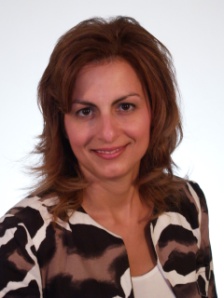 Αρτέμιδος 11,17561 Παλαιό Φάληρο, ΑθήναTel. ++30-6977446761 E-mail: marinaliferopoulou@gmail.comΗμερομηνία Γέννησης 17-09-1970.Επαγγελματική Ιδιότητα:Εκπαίδευση:   Επαγγελματική εμπειρία:                        Ξένες γλώσσες:-Ναυτιλιακή Δικηγόρος, Παρ’ Αρείω Πάγω, μέλος του Δικηγορικού Συλλόγου Πειραιά από το 1999.-Διαπιστευμένη Διαμεσολαβήτρια Υπουργείου Δικαιοσύνης.-Υποψήφια Διδάκτωρ Νομικής, Εθνικό και Καποδιστριακό Πανεπιστήμιο Αθηνών. Εξειδίκευση στη θαλάσσια ασφάλιση, αξιώσεις p&i clubs, θαλάσσια ρύπανση από πετρέλαιο δεξαμενοπλοίων και από ναυτιλιακά καύσιμα, χημικές ρυπάνσεις LNG, LPG κτλ., ακτοπλοϊα, τραυματισμοί και θάνατοι επιβατών, απώλεια αποσκευών επιβατών, ναυάγια, δίκαιο θαλασσίου περιβάλλοντος, δικαστικός χειρισμός αξιώσεων με εφαρμογή ελληνικού, αγγλικού και αμερικάνικου δικαίου.-Αρωγό Μέλος της Ένωσης για τη Ναυτική Διαιτησία (PAMA).-ΕΘΝΙΚΟ ΚΑΙ ΚΑΠΟΔΙΣΤΡΙΑΚΟ ΠΑΝΕΠΙΣΤΗΜΙΟ ΑΘΗΝΩΝ 1997,  Πτυχίο: Νομικής Σχολής-UNIVERSITY OF SOUTHAMPTON (ΗΝΩΜΕΝΟ ΒΑΣΙΛΕΙΟ)1997-1998, Μεταπτυχιακός τίτλος στο Ναυτικό Δίκαιο, LL.M. (Carriage of goods by sea, Admiralty Law, Marine Insurance).-ΚΕΝΤΡΟ ΔΙΑΜΕΣΟΛΑΒΗΣΗΣ ΠΕΙΡΑΙΑ (ΚΕ.ΔΙ.Π.)2014,  Τίτλος Διαπιστευμένης Διαμεσολαβήτριας.Η Μαρίνα Αλειφεροπούλου έχει άνω των 20 ετών επαγγελματική εμπειρία στον Πειραιά. Έχει εργαστεί σε ναυτιλιακές δικηγορικές εταιρείες και στη συνέχεια σε Έλληνες πλοιοκτήτες ποντοπόρων πλοίων.  Μεγάλη πείρα σε αγοραπωλησίες πλοίων, ναυτιλιακό εταιρικό δίκαιο, ναυτιλιακή χρηματοδότηση, φορολογία, δίκαιο ακινήτων και δικαστικό χειρισμό ναυτιλιακών (αλλά και άλλων) απαιτήσεων. Αγγλικά, Γαλλικά.---------------------------